Új Magyar Szó (Bukarest), 2011. jan. 17.Fogy a magyarTíz évre előre „eldőlhet” a magyar kisebbség sorsa, az idei népességszámlálás eredményétől függően – állítja Veres Valér kolozsvári szociológus, aki szerint az idei felmérés eredménye a romániai magyarság számára „lélektani küszöb” lehet. Bár a szakértő nem kívánt találgatásokba bocsátkozni, arra figyelmeztetett: a romániai magyarság lélekszáma jelentősen csökkent, fel kell tehát készülni a kellemetlen meglepetésekre.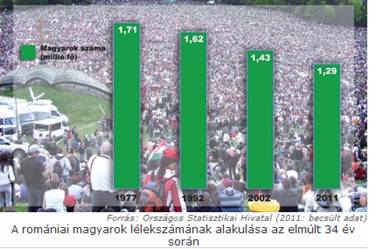 „Nekünk nincsenek bevándorlóink”„A magyarság számaránya különösen fontos azokon a településeken, ahol eddig éppen csak hogy elértük a húsz százalékos küszöböt. Előfordulhat, hogy az idei mérések már más arányt mutatnak, és akkor a jövőben a nyelvi jogok gyakorlását például nem szavatolják a törvények, helyi alkukra van szükség” – figyelmeztetett a szociológus, aki szerint általános tendencia a népességcsökkenés: becslések szerint jelenleg körülbelül 1,3 millió magyar él Romániában.„Európa-szerte érvényes az elöregedés, az unió tagállamaiban a statisztikákat csak a bevándorlók javíthatják, de ilyen jellegű népességpótlásra az erdélyi magyar közösség nem számíthat” – emlékeztetett Veres Valér, aki elmondta: tudomása szerint nem folyik szakszerű vizsgálat arról, hogy a kettős állampolgárság megszerzése felgyorsíthatja-e az elvándorlást.Visszaütnek a konfliktusokAz idei népszámlálás első eredményeit 2012 márciusában hozzák nyilvánosságra, részleges eredmények a következő év júniusában látnak napvilágot, a végleges eredményeket azonban csak 2013-ban teszik közzé. A teljes felmérés körülbelül 50 millió euróba kerül, a begyűjtött adatok jelentősen befolyásolhatják az ország adminisztrációját, szociálpolitikáját.„A népszámlálás adataihoz viszonyítunk tíz éven keresztül, ma a 2002-es adatok alapján számolnak ki minden mutatót, ezért perdöntő, hogy milyen számokkal dolgozunk a következő évtizedben” – hangsúlyozta a kolozsvári társadalomkutató, aki szerint különösen fontos, hogyan történik a felmérés a többetnikumú vidékeken.„Jelentős eltérések mutatkozhatnak például azokon a területeken, ahol a romák az előző népszámláláskor még magyarnak vallották magukat” – mondta Veres Valér, aki szerint éles fordulat ott következhet be, ahol a magyarok és a romák között az utóbbi években megromlott a viszony.„Rá kell készülni!”A népszámlálásra való felkészülést különösen fontosnak tartják a kisebbségi érdekvédelmi szervezetek. Az RMDSZ szociológusokból, társadalomkutatókból álló szakmai csoportot hozott létre annak érdekében, hogy a magyar közösség felkészülten várja a népszámlálást. Külön kampány szól majd a szórványvidékek és a zömmel magyarok által lakott régiók számára. Az októberi felmérést megelőző kampányt Porcsalmi Bálint, a szövetség kampányszakértője vezeti.Porcsalmi úgy véli: teljes összefogásra van szükség a népszámlálás előtt, mert azokat kell a leghatásosabban megszólítani, akikhez a magyar nyelvű tömegtájékoztatás nehézkesen jut el. „Tudatosítanunk kell az emberekben, hogy a magyarság felvállalása nem jelent hátrányt. Különösen fontos ez ott, ahol a magyarok aránya alacsony, ahol sok a vegyes házasság, itt ugyanis sajátos nyomás nehezedik az érintettekre” – figyelmeztetett a mozgósítás felelőse.Porcsalmi elmondta: az idei felmérés újdonsága, hogy a népszámlálási íveken nem lesz előre kódolt nemzetiség. „2002-ben román vagy egyéb nemzetiség között lehetett választani, most nem kényszerül ilyen döntésre a válaszadó” – ismertette a módosításokat a kampányszakértő, aki elmondta: szorgalmazzák a kétnyelvű adatlapok bevezetését. Az Országos Romaügynökség vezetője, Ilie Dincă szintén arra figyelmeztetett: nem mindegy, hogy nyomás alatt nyilatkoznak-e a válaszadók vagy sem, így az is mérvadó lehet, hogy kik végzik a népszámlálást.„Szerencsés volna, ha a romák által lakott településeken vagy település részeken a roma közösségekben roma kérdezőbiztosok végeznék a felmérést. Nagyobb bizalommal lennének így az emberek, és reálisabb képet alkothatnánk: hol, hogyan élnek és hányan vannak a romániai romák.”